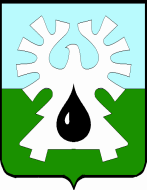 ГОРОДСКОЙ ОКРУГ УРАЙХАНТЫ-МАНСИЙСКОГО АВТОНОМНОГО ОКРУГА – ЮГРЫДУМА ГОРОДА УРАЙПРОТОКОЛзаседания Думы города Урай седьмого созыва21.03.2024                                                                                                          №2710-00 час.Председательствующий: Величко А.В.  – председатель Думы города Урай.Приняли участие На заседании присутствует 14 депутатов, имеются 4 доверенности отсутствующих депутатов (прилагаются).  Двадцать седьмое заседание Думы города Урай седьмого созыва является правомочным.На заседании присутствовали:	В период с 23.02.2024 по 20.03.2024 Думой города Урай в заочной форме принято два решения Думы города Урай:1. №15 от 05.03.2024 «О награждении Благодарственным письмом Думы».Результат голосования: «за» - 17, не приняли участие в голосовании – 3 депутата (решение и лист опроса прилагаются);2. №16 от 13.03.2024 «О награждении Благодарственным письмом Думы».Результат голосования: «за» - 15, не приняли участие в голосовании - 5 депутатов (решение и лист опроса прилагаются).Председательствующий: О ведении онлайн- трансляции на официальной странице в социальных сетях «Вконтакте» и протокольных аудио- видеозаписей с заседания Думы.Председательствующий: Предложил депутатам Думы принять проект повестки двадцать седьмого заседания Думы города Урай за основу. Поставил предложение на голосование.РЕШИЛИ: Принять проект повестки двадцать седьмого заседания Думы города Урай седьмого созыва за основу.Результат голосования: единогласно. Председательствующий: Уважаемые коллеги,  поступили два  предложения: 1.от комиссии по вопросам местного самоуправления об изменении  срока рассмотрения вопроса «О плане благоустройства города Урай на 2024 год» с марта на май 2024;2. от главы города об изменении  срока рассмотрения вопроса «О ходе выполнения рекомендации Думы города Урай  от 23.06.2022 «О состоянии урайского полигона твердых бытовых отходов» с марта на апрель 2024.Сроки рассмотрения данных вопросов утверждены решением Думы города  21.12.2023 №103  в плане работы Думы на 1-е полугодие 2024.Для изменения сроков их рассмотрения  необходимо принять решение Думы. РЕШИЛИ: Изменить сроки рассмотрения вопросов, поступивших от комиссии по вопросам местного самоуправления и главы города:- «О плане благоустройства города Урай на 2024 год» с марта на май 2024;- «О ходе выполнения рекомендации Думы города Урай  от 23.06.2022 «О состоянии урайского полигона твердых бытовых отходов» с марта на апрель 2024.Результат голосования: единогласно. Председательствующий: Будут ли  предложения у депутатов по повестке заседания?Выступил Насибуллин Л.Ф.:  Предложил депутатам внести  в повестку заседания Думы города вопрос «О создании временной депутатской комиссии по рассмотрению эффективной работы главы города Урай в сфере жилищно-коммунального хозяйства».Председательствующий попросил юриста Думы города прокомментировать предложение Насибуллина Л.Ф. Председательствующий: Поставил на голосование предложение депутата Насибуллина Л.Ф.  Результат голосования: «за» - 1 депутат (Насибуллин Л.Ф.), «против» - 13 депутатов.РЕШЕНИЕ НЕ ПРИНЯТО.Председательствующий: Поставил на голосование предложение об утверждении повестки двадцать седьмого заседания Думы города Урай седьмого созыва в целом. РЕШИЛИ: Утвердить повестку двадцать седьмого заседания Думы города Урай седьмого созыва в целом: Результат голосования: «за» - 13 депутатов, «против» - 1 депутат (Насибуллин Л.Ф.).Председательствующий: Коллеги, мы с Вами активно отработали по всем вопросам проекта повестки текущего заседания на заседаниях:- постоянных комиссий Думы,- заседаниях депутатской  фракции и депутатского объединения,- совещании депутатов.Задали докладчикам интересующие нас вопросы и получили на них ответы. Все депутаты имели возможность выступить и  высказать свои предложения по рассматриваемым вопросам, без каких-либо ограничений. Предлагаю, для максимально эффективной и оперативной работы депутатского корпуса:1. в случае, если по предложению профильной комиссии и депутатов вопрос не заслушивается на заседании Думы, то при его рассмотрении не задавать вопросы докладчику;2. в случае, если по предложению профильной комиссии и депутатов вопрос  заслушивается на заседании Думы, то при его рассмотрении  задавать депутату не более одного вопроса докладчику.Председательствующий поставил на голосование свое предложение.РЕШИЛИ: Принять следующие протокольные решения, действующие на двадцать седьмом заседании:  1. в случае, если по предложению профильной комиссии и депутатов вопрос не заслушивается на заседании Думы, то при его рассмотрении не задавать вопросы докладчику;2. в случае, если по предложению профильной комиссии и депутатов вопрос  заслушивается на заседании Думы, то при его рассмотрении  задавать депутату не более одного вопроса докладчику.Результат голосования: единогласно. Председательствующий: Предлагаю следующий порядок работы:- докладчикам по   вопросам повестки - до 10 минут;- провести заседание Думы  без перерыва.Результат голосования: единогласно. Бабенко А.В., председатель комиссии по вопросам местного самоуправления, озвучил решение комиссии.Бабенко А.В., председатель комиссии по вопросам местного самоуправления, озвучил решение комиссии.Бабенко А.В., председатель комиссии по вопросам местного самоуправления, озвучил решение комиссии.Бабенко А.В., председатель комиссии по вопросам местного самоуправления, озвучил решение комиссии.Выступил Насибуллин Л.Ф.: О контроле со стороны администрации города за уборкой, выявлению и предотвращению несанкционированных свалок и навалов мусора на территории города, и ответственности должностных лиц, в чьи полномочия входит данный контроль.   Председательствующий озвучил решение комиссии по социальной политике.Выступил Насибуллин Л.Ф.: О предоставлении информации о количестве выданных «Пушкинских карт» молодежи города в 2023 и 2024годах.Кащеева У.В.: Дала пояснение.  Председательствующий озвучил решение комиссии по социальной политике.Выступили:Сафонов А.Н.: О дополнительных предложениях, прозвучавших на совещании депутатов 18.03.2024: - О рассмотрении возможности финансирования из доходов от платных услуг МАУ ДО «Спортивная школа Старт»  10-15 % на проведение ремонтных работ объектов спорта;- о предварительном рассмотрении на Общественном совете по физической культуре и спорту вопроса составления и утверждение плана поэтапной модернизации и текущего ремонта объектов спорта. Насибуллин Л.Ф.: О текущем техническом состоянии объекта, расположенного на набережной реки Конда и арендаторе данного помещения.Подбуцкая Е.Н.: Дала пояснение. Величко А.В.: Предложил рекомендовать:1. комиссии по вопросам местного самоуправления поставить на контроль вопрос о текущем техническом состоянии объектов учреждений спорта города и перспективах по их модернизации и о результатах работы рассмотреть в октябре 2024 года;2. комиссии по вопросам местного самоуправления отработать с Общественным советом по физической культуре и спорту вопросы  приоритетности и необходимости составления плана поэтапной модернизации и текущего ремонта объектов спорта;3. комиссии по бюджету поставить на контроль вопрос о финансировании текущего ремонта объектов спорта и о результатах рассмотреть вопрос в октябре 2024 года.Мунарев И.С.: 1. О представленной администрацией города информации о перспективах модернизации объектов спорта. 2. О рассмотрении  на Общественном совете по физической культуре и спорту вопрос о необходимости модернизации объектов спорта. Баев С.А.: О рассмотрении комиссией по бюджету вопроса о финансировании ремонта объектов спорта после проведения экспертизы и составления плана поэтапной модернизации и текущего ремонта объектов спорта. Председательствующий поставил на голосование свое предложение. Баев С.А., председатель комиссии по бюджету, озвучил решение комиссии.Кочемазов А.В. заместитель председателя комиссии по Регламенту, вопросам депутатской деятельности, этики и наградам, озвучил решение комиссии.Баев С.А., председатель комиссии по бюджету, озвучил решение комиссии.Председательствующий: Есть ли у депутатов замечания, вопросы, предложения по ведению заседания Думы?Выступил Насибуллин Л.Ф.: О проведении встреч депутатов Думы города с главой города Урай по решению вопросов местного значения. Председательствующий: Есть ли у прокурора города замечания, вопросы, предложения по ведению заседания Думы?Прокурор города Урай Якименко А.П. высказался об отсутствии замечаний, вопросов и предложений по ведению заседания Думы.  Председательствующий: Благодарю всех за активное участие в  подготовке и работе очередного заседания Думы. Двадцать седьмое очередное заседание Думы города  Урай седьмого созыва объявляю закрытым.Председательствующий                                                                 А.В. Величкодепутаты:    Анваров И.Р.,Бабенко А.В.,Баев С.А.,Борисова А.В.,Будункевич И.Д.,Гайсин И.Г.,Жуков Е.В., Кочемазов А.В.,Миникаев Р.Ф., Мунарев И.С.,Насибуллин Л.Ф.,Ребякин Е.А.,Сафонов А.Н.Отсутствовали депутаты:Акчурин М.Р. - уважительная причина (доверенность Гайсину И.Г.),Бусарева Е.А. - уважительная причина (без доверенности),Жигарев Е.В. - уважительная причина (доверенность Сафонову А.Н.), Кукушкин А.В.- без уважительной причины (без доверенности),Овденко Н.Б. .- уважительная причина (доверенность Миникаеву Р.Ф.),Павликов Д.Н.- уважительная причина (доверенность Величко А.В.).Подбуцкая Е.Н.-исполняющий обязанности главы города Урай,Новоселова С.П.-заместитель главы города Урай,Гробовец В.А.-заместитель главы города Урай, Якименко А.П.-прокурор города Урай,Куницына М.С.  -начальник правового управления администрации города Урай,Аристархова Е.В.-начальник управления по учёту и распределению муниципального жилого фонда администрации города Урай,Архипов В.В. -начальник управления по физической культуре, спорту и туризму администрации города Урай,Кащеева У.В.-начальник управления по культуре и социальным вопросам администрации города Урай, Богданов С.П.-исполняющий обязанности директора муниципального казенного учреждения «Управление градостроительства, землепользования и природопользования города Урай, Зайцева Л.В.-начальник управления образования администрации г. Урай,Хусаинова И.В.-председатель Комитета по финансам администрации города Урай,Сафин А.А.-исполняющий обязанности заместителя главы города Урай - председателя комитета по управлению муниципальным имуществом администрации города Урай,Карпенко Г.Н.-исполняющий обязанности председателя Контрольно-счетной палаты города Урай,Чемогина Л.Л.-руководитель аппарата Думы города Урай,Иноземцева Н.М.-пресс-секретарь председателя Думы города Урай,Наумова Н.В.-специалист-эксперт аппарата Думы города Урай,Николаева В.В. -специалист-эксперт аппарата Думы города Урай.СЛУШАЛИ:О повестке двадцать седьмого заседания Думы города Урай седьмого созыва.О повестке двадцать седьмого заседания Думы города Урай седьмого созыва.Докладчик:Величко А.В., председатель Думы города Урай.О внесении изменения в устав города Урай.Докладчик: Куницына Марина Сергеевна, начальник правового управления администрации города Урай.О порядке управления и распоряжения муниципальным жилищным фондом коммерческого использования города Урай.Докладчик: Аристархова Елена Викторовна, начальник управления по учёту и распределению муниципального жилого фонда администрации города Урай.О реализации в 2023 году Национального проекта «Жилье и городская среда» на территории муниципального образования.Докладчик: Богданов Сергей Петрович,исполняющий обязанности директора МКУ «УГЗиП г.Урай. Содокладчик: Аристархова Елена Викторовна, начальник управления по учету и распределению муниципального жилого фонда администрации города Урай.О реализации в 2023 Национального проекта «Экология» на территории муниципального образования.Докладчик: Богданов Сергей Петрович, исполняющий обязанности директора МКУ «УГЗиП г.Урай.О реализации в 2023 году администрацией города Урай Национального проекта «Культура».Докладчик:  Кащеева Ульяна Викторовна, начальник управления по культуре и социальным вопросам администрации города Урай.  О текущем техническом состоянии объектов учреждений спорта города и перспективах по их модернизации.Докладчик: Архипов Вадим Викторович, начальник управления по физической культуре, спорту и туризму администрации города Урай.О внесении изменений в порядок управления и распоряжения имуществом, находящимся в муниципальной собственности города Урай.Докладчик:  Сафин Алик Альфретович, исполняющий обязанности заместителя главы города Урай - председателя комитета по управлению муниципальным имуществом администрации города Урай.О внесении изменения в Положение о наградах и званиях города Урай.Докладчик: Зайцева Лариса Викторовна, начальник Управления образования администрации города Урай.О признании утратившими силу решений Думы города Урай.Докладчик: Хусаинова Ирина Валериевна, председатель Комитета по финансам администрации города Урай.СЛУШАЛИ:О регламенте работы двадцать седьмого заседания Думы  города Урай.О регламенте работы двадцать седьмого заседания Думы  города Урай.Докладчик:Величко А.В., председатель Думы города Урай.СЛУШАЛИ 1:О внесении изменения в устав города Урай.Докладчик: Куницына Марина Сергеевна, начальник правового управления администрации города Урай.РЕШИЛИ:Принять проект решения в целом.Результат голосования: единогласно.(Решение прилагается) СЛУШАЛИ 2:О порядке управления и распоряжения муниципальным жилищным фондом коммерческого использования города Урай.Докладчик: Аристархова Елена Викторовна, начальник управления по учёту и распределению муниципального жилого фонда администрации города Урай.РЕШИЛИ:Принять проект решения в целом.Результат голосования: единогласно. (Решение прилагается) СЛУШАЛИ 3:О реализации в 2023 году Национального проекта «Жилье и городская среда» на территории муниципального образования.Докладчик: Богданов Сергей Петрович, исполняющий обязанности директора МКУ «УГЗиП г.Урай. Содокладчик: Аристархова Елена Викторовна, начальник управления по учету и распределению муниципального жилого фонда администрации города Урай.(Информация прилагается)РЕШИЛИ:Информацию принять к сведению.Результат голосования: единогласно. СЛУШАЛИ 4:О реализации в 2023 Национального проекта «Экология» на территории муниципального образования.Докладчик: Богданов Сергей Петрович, исполняющий обязанности директора МКУ «УГЗиП г.Урай.(Информация прилагается)РЕШИЛИ:Информацию принять к сведению.Результат голосования: «за» -13 депутатов, «против» - 1 депутат (Насибуллин Л.Ф.).  СЛУШАЛИ 5:О реализации в 2023 году администрацией города Урай Национального проекта «Культура».Докладчик: Кащеева Ульяна Викторовна, начальник управления по культуре и социальным вопросам администрации города Урай. (Информация прилагается)РЕШИЛИ:Информацию принять к сведению.Результат голосования: единогласно. СЛУШАЛИ 6:О текущем техническом состоянии объектов учреждений спорта города и перспективах по их модернизации.Докладчик: Архипов Вадим Викторович, начальник управления по физической культуре, спорту и туризму администрации города Урай. (Информация прилагается)РЕШИЛИ:1. Информацию принять к сведению.Результат голосования: единогласно. 2. Рекомендовать комиссии по вопросам местного самоуправления поставить на контроль вопрос о текущем техническом состоянии объектов учреждений спорта города и перспективах по их модернизации и о его результатах рассмотреть  в октябре 2024 года.Результат голосования: единогласно. СЛУШАЛИ 7:О внесении изменений в порядок управления и распоряжения имуществом, находящимся в муниципальной собственности города Урай.Докладчик: Сафин Алик Альфретович, исполняющий обязанности заместителя главы города Урай - председателя комитета по управлению муниципальным имуществом администрации города Урай.РЕШИЛИ:Принять проект решения в целом.Результат голосования: единогласно. (Решение прилагается) СЛУШАЛИ 8:О внесении изменения в Положение о наградах и званиях города Урай.Докладчик: Зайцева Лариса Викторовна, начальник Управления образования администрации города Урай. РЕШИЛИ:Принять проект решения в целом.Результат голосования: единогласно. (Решение прилагается) СЛУШАЛИ 9:О признании утратившими силу решений Думы города Урай.Докладчик: Хусаинова Ирина Валериевна, председатель Комитета по финансам администрации города Урай. РЕШИЛИ:Принять проект решения в целом.Результат голосования: единогласно.  (Решение прилагается) 